Les documents de jeudi 25 juin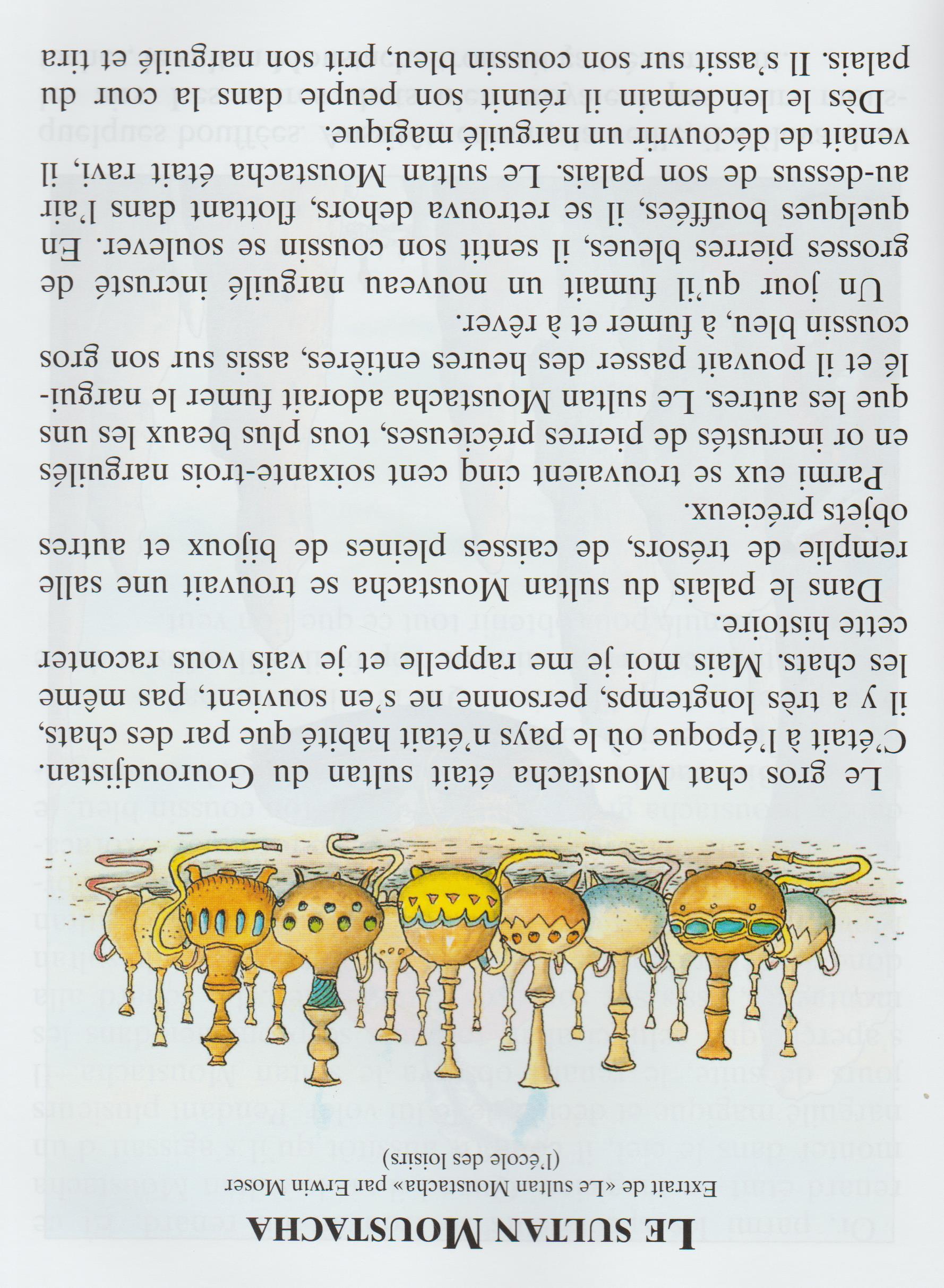 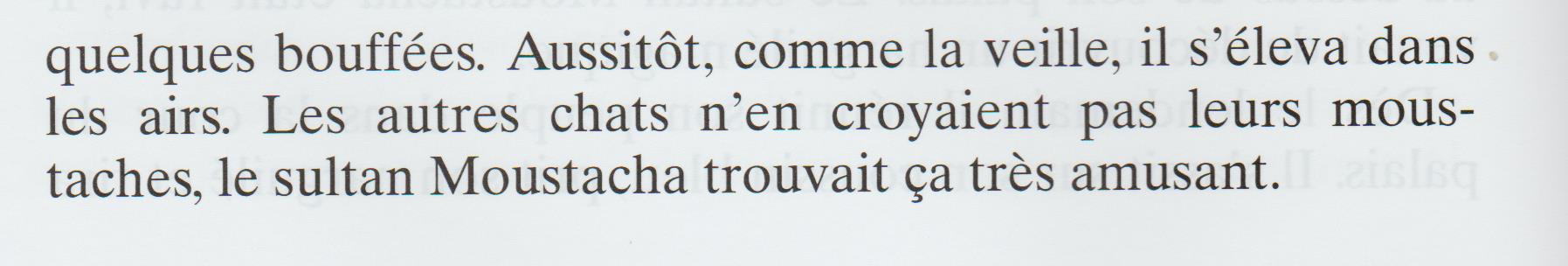 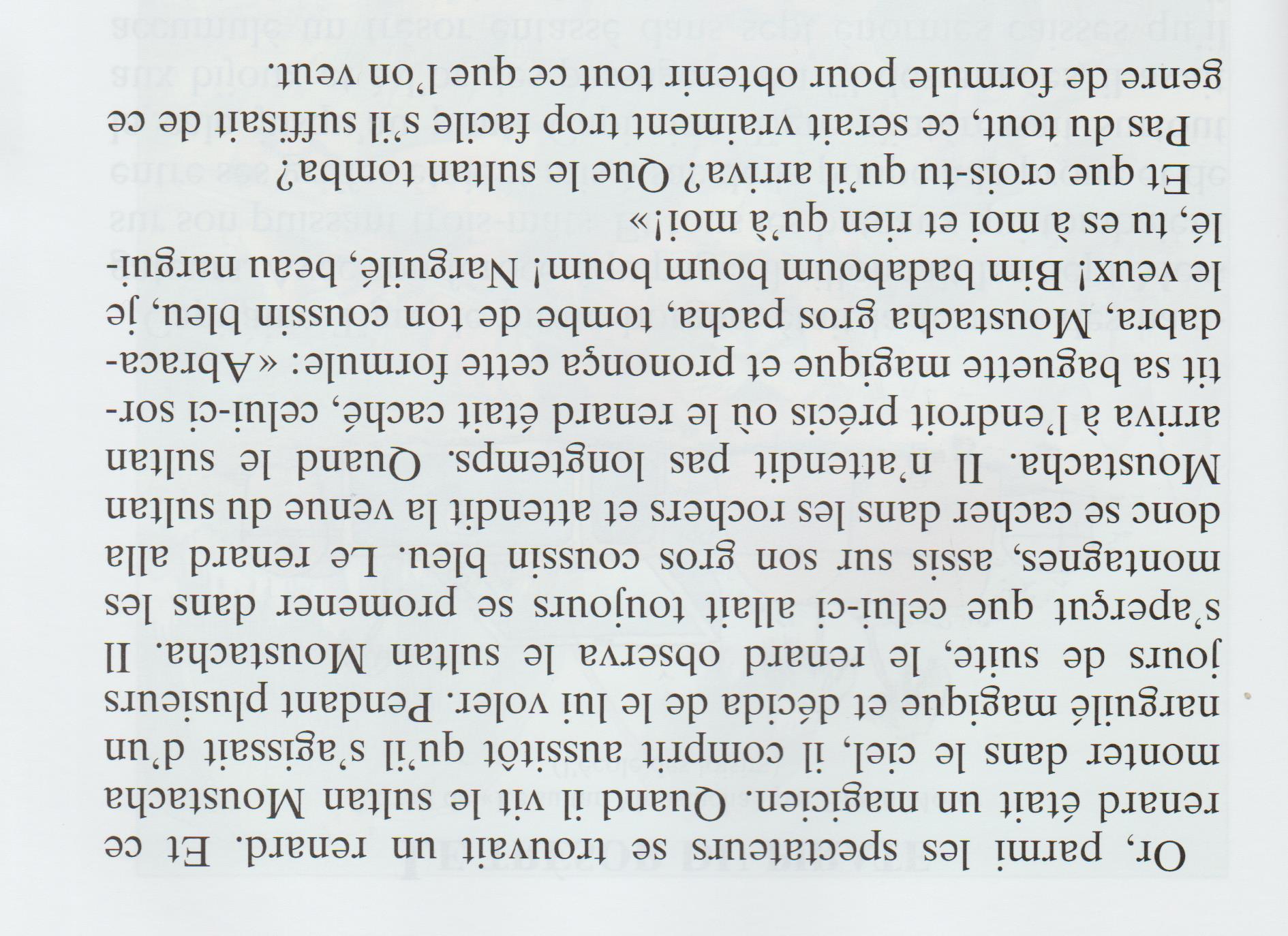 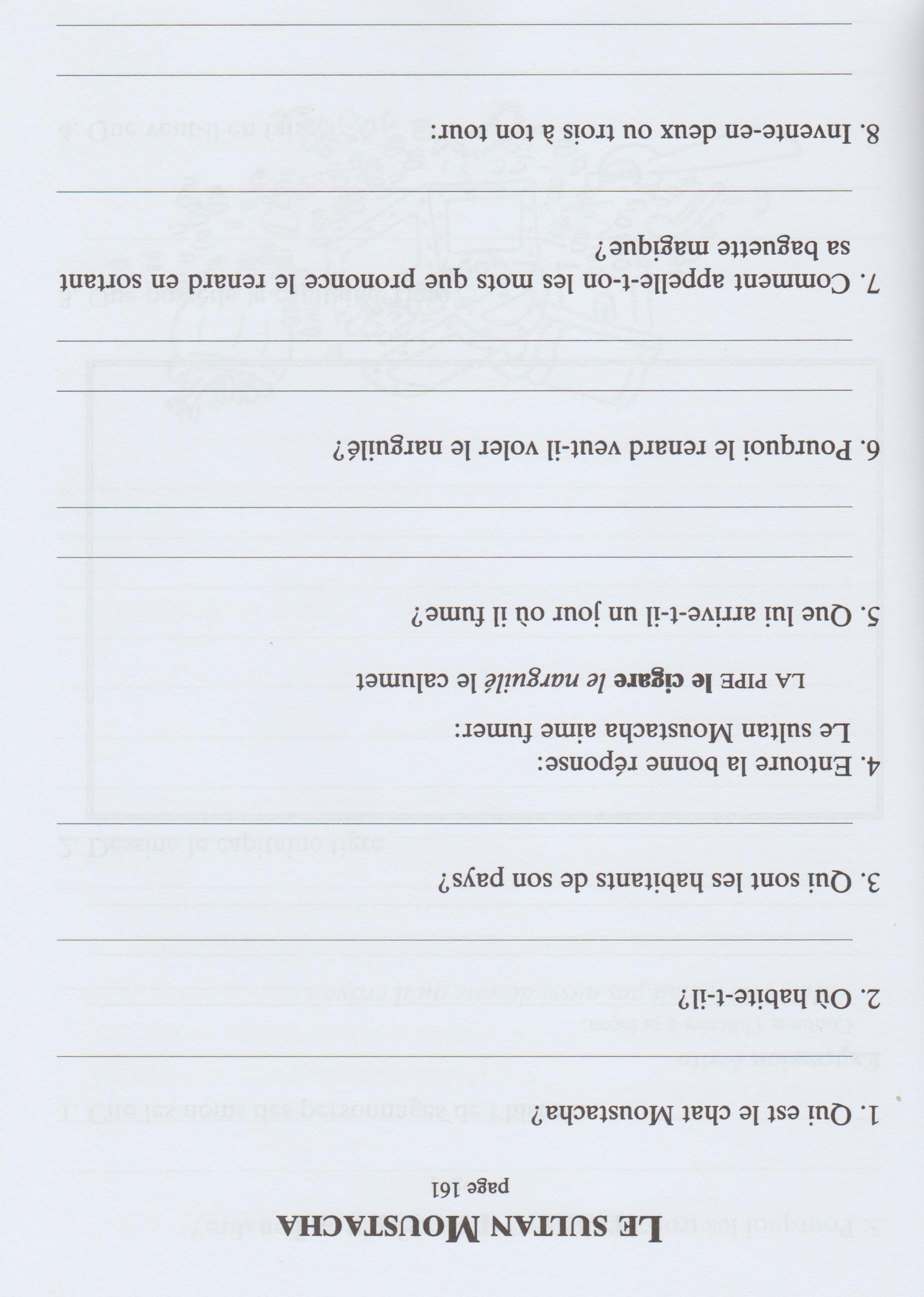 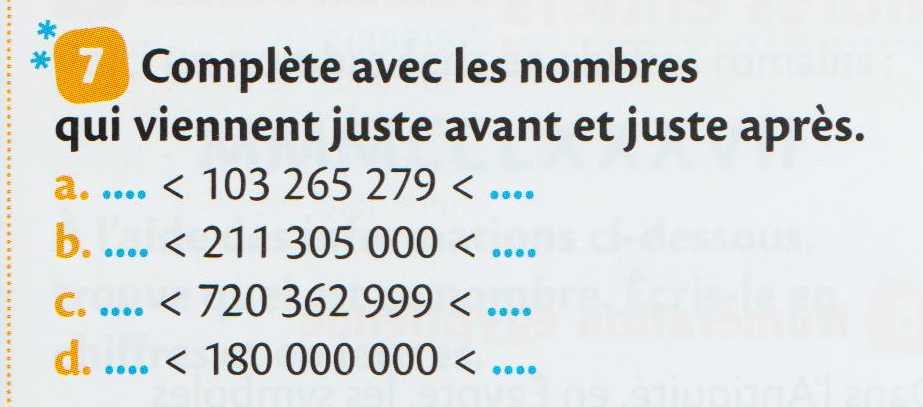 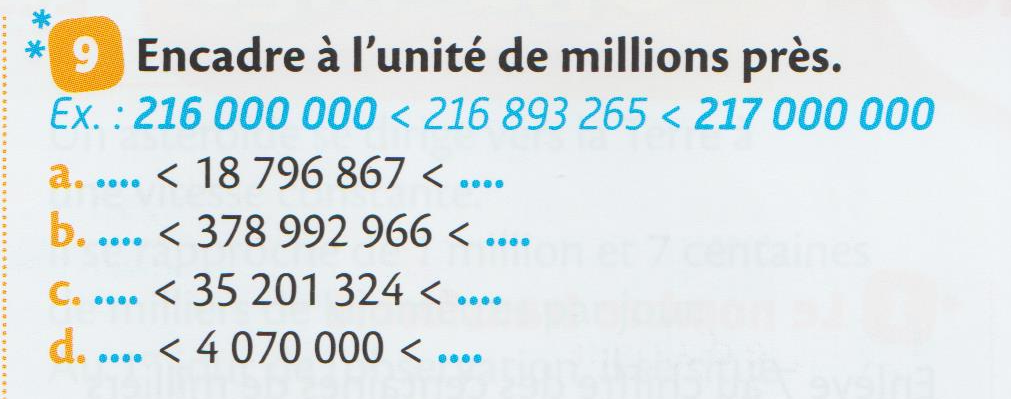 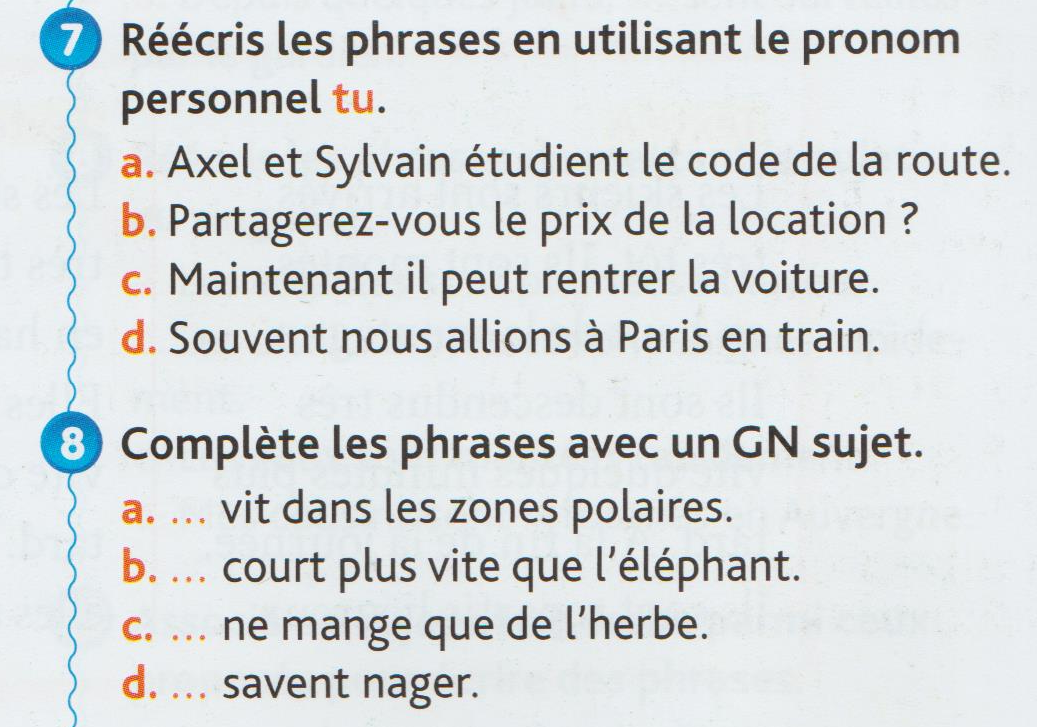 